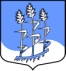 Администрация муниципального образованияГостицкое сельское поселение Сланцевского муниципального района Ленинградской областиРАСПОРЯЖЕНИЕ21.12.2018.                                                                                                             № 38-рО закреплении за администрацией Гостицкого сельского поселения Сланцевского муниципального района Ленинградской области полномочий администратора доходов бюджета Гостицкого сельского поселения Сланцевского муниципального района Ленинградской                В соответствии со статьей  160.1 Бюджетного кодекса Российской Федерации, Приказом Минфина России от 08.06.2018 №132н «О порядке формирования и применения кодов бюджетной классификации Российской Федерации, их структуре и принципах назначения»:Закрепить за администрацией Гостицкого сельского поселения Сланцевского муниципального района 
Ленинградской области полномочия администратора доходов бюджета Гостицкого сельского поселения с 01.01.2019 года.Установить, что администрация Гостицкого сельского поселения Сланцевского муниципального района Ленинградской области администрирует доходы по кодам бюджетной классификации Российской Федерации согласно Приложению 1 к настоящему распоряжению.Распоряжение от 20.12.2016 года № 47-р (с изменениями и дополнениями) считать  утратившим силу с 01.01.2019 года.Контроль за выполнением данного распоряжения возложить на ведущего специалиста-главного бухгалтера  Пантелееву Т.М.Глава администрации                                                                В.Ф.Лебедев